ПРОЄКТ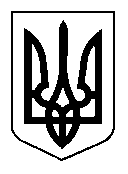 УКРАЇНАСЕЛИДІВСЬКА МІСЬКА РАДАР І Ш Е Н Н ЯВід __________________№_________м. СелидовеПро  дозвіл на безкоштовну передачу дров          Розглянувши заяви  інваліда ІІ групи Головченко Олександра Віталійовича від 19.03.2021, ветерана праці Чашка Івана Семеновича, керуючись ст.ст. 26, 60 Закону України «Про місцеве самоврядування в Україні», міська рада ВИРІШИЛА:         Дозволити КП «Комунальник м. Селидове» безкоштовно передати  дрова у кількості по 3м3:- Головченко Олександру Віталійовичу, як  інваліду ІІ групи для   опалення   будинку в зимовий період,  який мешкає за адресою:  м. Селидове,    вул. Мічурина, буд.  № 21;- Чашка Івану Семеновичу, як ветерану праці для   опалення   будинку в зимовий період,  який мешкає за адресою:  м. Селидове,    вул. Берегова,                     буд.  № 97.Міський голова 					                                       В.В.НЕШИН